§4407.  Revisions to existing plat or planAny application for subdivision approval which constitutes a revision or amendment to a subdivision plan which has been previously approved shall indicate that fact on the application and shall identify the original subdivision plan being revised or amended.  In reviewing such an application, the municipal reviewing authority shall make findings of fact establishing that the proposed revisions do or do not meet the criteria of section 4404.  [PL 1989, c. 104, Pt. A, §45 (NEW); PL 1989, c. 104, Pt. C, §10 (NEW); PL 1989, c. 497, §11 (AMD).]1.  Recording.  If a subdivision plat or plan is presented for recording to a register of deeds and that plat or plan is a revision or amendment to an existing plat or plan, the register shall:A.  Indicate on the index for the original plat or plan that it has been superseded by another plat or plan;  [PL 1989, c. 104, Pt. A, §45 (NEW); PL 1989, c. 104, Pt. C, §10 (NEW).]B.  Reference the book and page or cabinet and sheet on which the new plat or plan is recorded; and  [PL 1989, c. 104, Pt. A, §45 (NEW); PL 1989, c. 104, Pt. C, §10 (NEW).]C.  Ensure that the book and page or cabinet and sheet on which the original plat or plan is recorded is referenced on the new plat or plan.  [PL 1989, c. 104, Pt. A, §45 (NEW); PL 1989, c. 104, Pt. C, §10 (NEW).][PL 1989, c. 104, Pt. A, §45 (NEW); PL 1989, c. 104, Pt. C, §10 (NEW).]SECTION HISTORYPL 1989, c. 104, §§A45,C10 (NEW). PL 1989, c. 497, §11 (AMD). The State of Maine claims a copyright in its codified statutes. If you intend to republish this material, we require that you include the following disclaimer in your publication:All copyrights and other rights to statutory text are reserved by the State of Maine. The text included in this publication reflects changes made through the First Regular and First Special Session of the 131st Maine Legislature and is current through November 1. 2023
                    . The text is subject to change without notice. It is a version that has not been officially certified by the Secretary of State. Refer to the Maine Revised Statutes Annotated and supplements for certified text.
                The Office of the Revisor of Statutes also requests that you send us one copy of any statutory publication you may produce. Our goal is not to restrict publishing activity, but to keep track of who is publishing what, to identify any needless duplication and to preserve the State's copyright rights.PLEASE NOTE: The Revisor's Office cannot perform research for or provide legal advice or interpretation of Maine law to the public. If you need legal assistance, please contact a qualified attorney.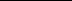 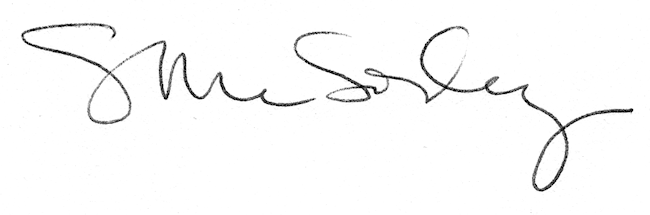 